2019年七台河市茄子河区部分事业单位公开招聘工作人员计划表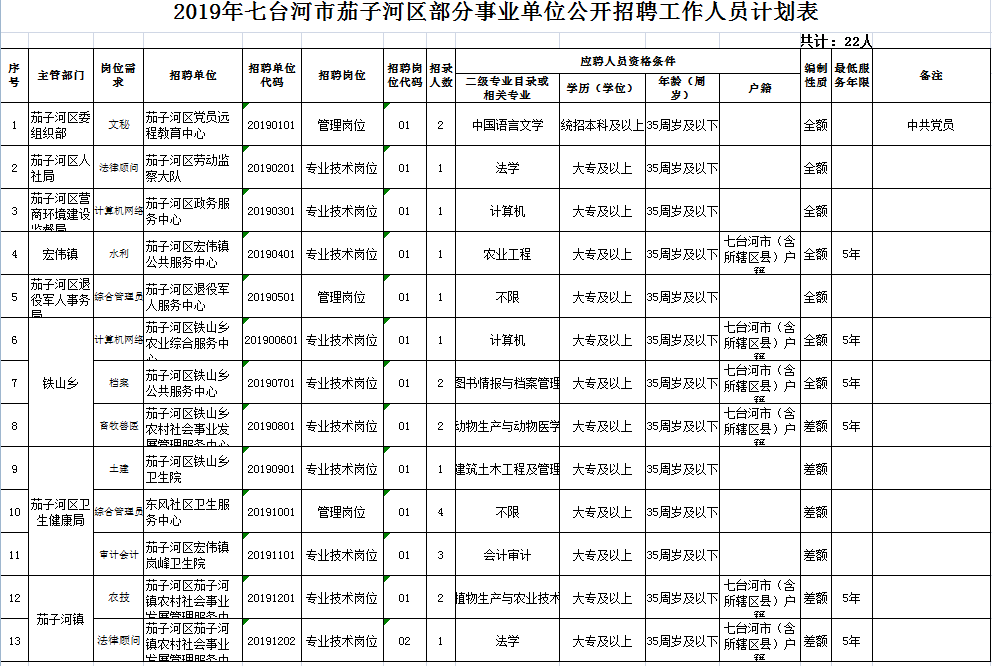 